20.02.2018 року відбувся міський етап обласного конкурсу колективів  екологічної просвіти «Земля – наш спільний дім»Детальніше…Конкурс проводився з метою  виховання в учнів любові до рідного краю, формування в них екологічної культури, пошуку нових форм, методів та моделей організації еколого – просвітницької роботи з учнями загальноосвітніх та вихованцями позашкільних навчальних закладів, поширення кращого педагогічного досвіду щодо організації агітаційної еколого – просвітницької роботи.  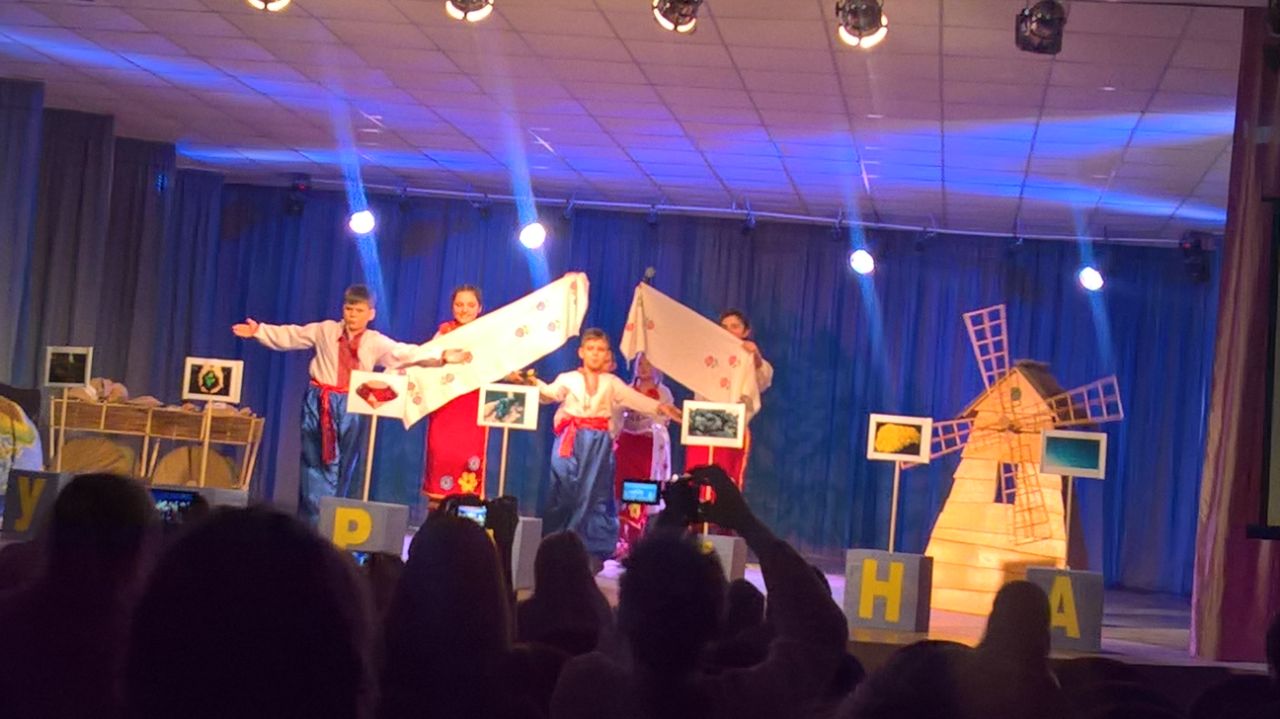 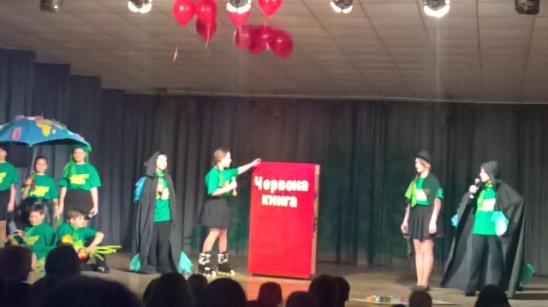 Організацію та інформаційно – методичне забезпечення  заходу проводилося сумісно методичним центром управління освіти та  КПНЗ «Станція юних натуралістів» ДМР управління молоді, позашкільної освіти та національно – патріотичного виховання  департаменту гуманітарної політики ДМР. В міському етапі обласного конкурсу колективів  екологічної просвіти  «Земля – наш спільний дім» взяли участь команди – переможці відбірковий турів екологічної просвіти заклади загальної середньої освітни  м. Дніпра №№ 58, 67, 74, 89, 117, 121, 125, 137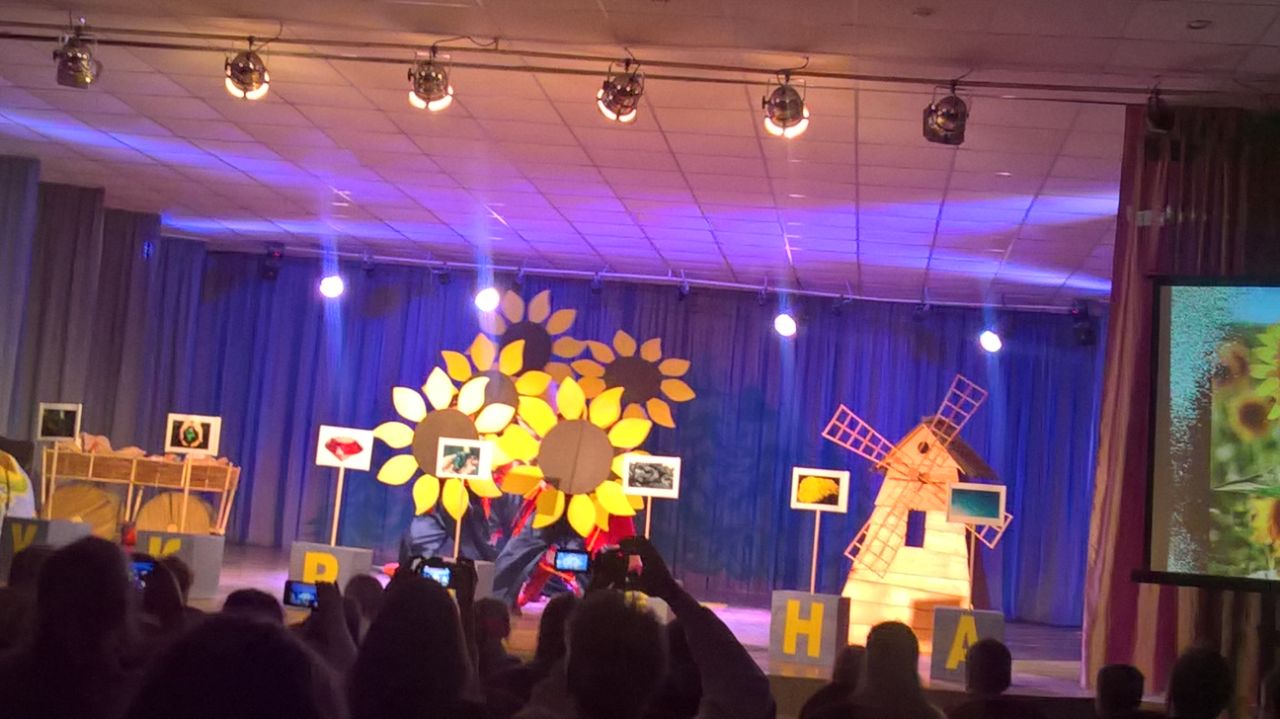 Результати конкурсу:І місце – КЗО «Середня загальноосвітня школа № 74 ДМР;ІІ місце – КЗО «Навчально – виховний комплекс № 125» ДМР;ІІІ місце – КЗО «Середня загальноосвітня школа № 117» ДМР.Нагороджені  грамотами за активну участь колективи  екологічної просвіти  «Земля – наш спільний дім»:КЗО « Середня загальноосвітня школа № 58» ДМР;  КЗО «Спеціалізована середня загальноосвітня школа № 67»;КЗО « Середня загальноосвітня школа № 89»; КЗО «Середня загальноосвітня школа №  121» ДМР;КЗО «Навчально – виховний комплекс № 137» ДМР.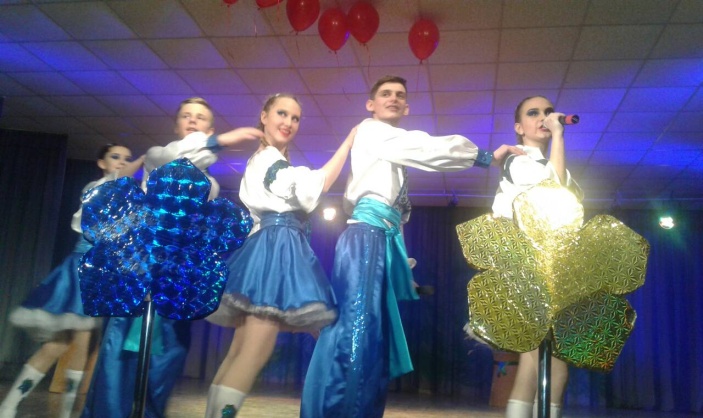 Колектив  екологічної просвіти   КЗО  «Середня загальноосвітня школа №74» ДМРнаправлений на обласний етап Всеукраїнського конкурсу колективів  екологічної просвіти  «Земля – наш спільний дім».Бажаємо успіху!